มคอ. 3 ภาคเรียนที่ 2 ปีการศึกษา 2565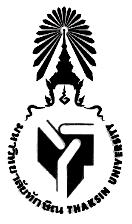 0403333 หลักการปรับปรุงพันธุ์พืช หน่วยกิต 3(2-3-6) ชั้นปี 30403333 PRINCIPLE OF PLANT BREEDINGหมวดที่  1  ข้อมูลโดยทั่วไปชื่อสถาบันอุดมศึกษา 	: มหาวิทยาลัยทักษิณชื่อหน่วยงาน		: คณะเทคโนโลยีและการพัฒนาชุมชนชื่อหลักสูตร		: วิทยาศาสตรบัณฑิต สาขาวิชาเกษตรศาสตร์ (ปรับปรุง พ.ศ. 2560)อาจารย์ผู้รับผิดชอบรายวิชาและอาจารย์ผู้สอนรศ.ดร.สรพงค์ เบญจศรี		อาจารย์ผู้รับผิดชอบรายวิชาและอาจารย์ผู้สอนห้องเรียนและเวลาเรียน	 : บรรยาย 	จันทร์ เวลา 15.10-17.10 น. 			 : ปฏิบัติการ 	อังคาร เวลา 13.00-16.00 น.รายวิชาที่ต้องมีมาก่อนหรือต้องเรียนพร้อมกัน : ไม่มีหัวข้อและจำนวนชั่วโมงที่ใช้ต่อภาคการศึกษา : บรรยาย					30 ชั่วโมง/ภาคการศึกษา : สอนเสริม					ไม่มี : การฝึกปฏิบัติ/งานภาคสนาม/การฝึกงาน		- ชั่วโมง/ภาคการศึกษา : การศึกษาด้วยตนเอง				60 ชั่วโมง/ภาคการศึกษาจำนวนชั่วโมงต่อสัปดาห์ที่อาจารย์ให้คำปรึกษาและแนะนำทางวิชาการแก่นิสิตเป็นรายบุคคล: 1 ชั่วโมง/สัปดาห์ โดยการประกาศให้นิสิตทราบทาง TSU MOOCs / Google 
   Classroom / Line / Facebook			 : ช่องทางการติดต่ออาจารย์ผู้สอน รศ.ดร. สรพงค์ เบญจศรี 074-690605 ต่อ 3305วันที่จัดทำหรือปรับปรุงรายละเอียดของรายวิชาครั้งล่าสุด	22 พฤศจิกายน 2565หมวดที่  2  จุดมุ่งหมายและวัตถุประสงค์บุรพวิชา 	 	 :  ไม่มีคำอธิบายรายวิชา	 :  ประวัติ ความสำคัญ หลักการปรับปรุงพันธุ์พืช โครงสร้างดอก ระบบการสืบพันธุ์ ยีนควบคุม การเป็นหมัน วิวัฒนาการการปรับปรุงพันธุ์ การสร้างความปรวนแปรในพืช การอนุรักษ์พันธุกรรมพืช การปรับปรุงพันธุ์พืชแบบผสมตัวเองและผสมข้าม การปรับปรุงพันธุ์พืชเพื่อเพิ่มผลผลิต ต้านทานโรค แมลง และสภาพแวดล้อมที่ไม่เหมาะสม การปรับปรุงพันธุ์พืชโดยการกลายพันธุ์ และเทคโนโลยีสมัยใหม่สำหรับการปรับปรุงพันธุ์พืช และฝึกปฏิบัติในห้องปฏิบัติการ1. จุดมุ่งหมายของรายวิชา1.1 มีความรู้ทางด้านการปรับปรุงพันธุ์พืช1.2 สามารถแยกพืชผสมตัวเอง พืชผสมข้ามได้1.3 สามารถคัดเลือกพืชตามลักษณะต่างๆ ที่ต้องการได้1.4 ออกแบบการใช้ข้อมูล เทคนิคและความรู้ทางการเกษตรที่เกี่ยวกับงานปรับปรุงพันธุ์พืช1.5 สร้างความมั่นคงทางอาหาร โดยใช้เทคโนโลยีการปรับปรุงพันธุ์พืช1.6 เพื่อให้นิสิตประยุกต์ใช้เทคโนโลยีและนวัตกรรมในการปรับปรุงพันธุ์พืชในท้องถิ่น2. วัตถุประสงค์ของรายวิชา	เพื่อให้นิสิตมีความรู้พื้นฐาน เป็นการเตรียมความพร้อมด้านปัญญาในการนำความรู้ ความเข้าใจ ที่เกี่ยวข้องกับการผลิตผักซึ่งเป็นพืชเศรษฐกิจไปใช้ทำการทำงานที่ได้หมวดที่  3  การพัฒนาการเรียนรู้ของนิสิต หมวดที่  4  แผนการสอนและการประเมินผลแผนการสอน 2. การให้ระดับขั้นและการตัดเกรด	ตัดเกรดแบบอิงเกณฑ์ ดังนี้ A≥80, B+≥75, B≥70, C+≥65, C≥60, D+≥55, D≥50 F≤49.993. แนวทางการอุทธรณ์ของนักศึกษา/ผู้เรียน Appeal Procedure 	3.1 นิสิตสามารถร้องเรียนผ่านผู้ประสานงานรายวิชา หรือคณาจารย์ผู้รับผิดชอบหลักสูตรได้โดยตรง	3.2 นิสิตสามารถร้องเรียนโดยอาจารย์ผู้สอนไม่รับทราบได้ทางเว็บไซต์คณะเทคโนโลยีและการพัฒนาชุมชน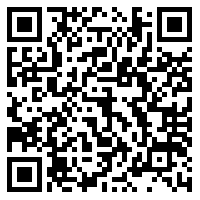 https://docs.google.com/forms/d/e/1FAIpQLSeGQQz0A7u_X04oj_uSrsd0Mgb3gC-9XUHnMsxS9Hol9xPB0Q/viewformหมวดที่  5  ทรัพยากรประกอบการเรียนการสอน1.  เอกสารและตำราประกอบการเรียนการสอนสกุลกานต์ สิมลา, สุรศักดิ์ บุญแต่ง และ สรพงค์ เบญจศรี. 2560.ปริมาณสารประกอบฟีนอลิกทั้งหมดและฤทธิ์การต้านอนุมูลอิสระในเมล็ดพืช เมล็ดพืชงอก และเมล็ดพืชงอกอบแห้ง.แก่นเกษตร 45(1):1259-1264.สรพงค์ เบญจศรี, มานพ ธรสินธุ์ และ ภาณุมาศ พฤฒิคณี.2565. เปอร์เซ็นต์ผสมข้ามและการแสดงออกของยีนควบคุมสีของกระเจี๊ยบเขียว. แก่นเกษตร. 50(1): 582-588สรพงค์ เบญจศรี. 2561. สถิติและการวิจัยทางด้านพืช. สงขลา มหาวิทยาลัยทักษิณ.2.  ทรัพยากร/สิ่งสนับสนุนการเรียนการสอน     Webex,   3.  การบูรณาการการเรียนการสอนกับการวิจัย (Research integrated learning)4.  การบูรณาการการเรียนการสอนกับการบริการวิชาการ (Academic service integrated learning) และความร่วมมือกับหน่วยงานภายนอกผลการเรียนรู้วิธีการสอนวิธีการประเมินผลน้ำหนักคะแนน(%)ประเมินตาม TQFSub PLO1A อธิบายทฤษฏี หลักการ วิทยาศาสตร์พื้นฐานทางด้านการผลิตพืช ปลอดภัยต่อสังคมและสิ่งแวดล้อม (U) () Sub PLO1A อธิบายทฤษฏี หลักการ วิทยาศาสตร์พื้นฐานทางด้านการผลิตพืช ปลอดภัยต่อสังคมและสิ่งแวดล้อม (U) () Sub PLO1A อธิบายทฤษฏี หลักการ วิทยาศาสตร์พื้นฐานทางด้านการผลิตพืช ปลอดภัยต่อสังคมและสิ่งแวดล้อม (U) () 40%1.5 2.1 4.1 4.2CLO 1	เพื่อให้นิสิตมีความรู้ทางด้านการปรับปรุงพันธุ์พืชLecture baseสอบกลางภาค102.1CLO 2	เพื่อให้นิสิตสามารถแยกพืชผสมตัวเอง พืชผสมข้ามได้Active baseชิ้นงาน ประเมินการเข้าเรียน (1.5)102.1CLO 2	เพื่อให้นิสิตสามารถแยกพืชผสมตัวเอง พืชผสมข้ามได้Lecture baseสอบกลางภาค52.1CLO 3	เพื่อให้นิสิตสามารถคัดเลือกพืชตามลักษณะต่างๆ ที่ต้องการได้Active baseสอบย่อย52.1CLO 3	เพื่อให้นิสิตสามารถคัดเลือกพืชตามลักษณะต่างๆ ที่ต้องการได้Lecture baseสอบกลางภาค102.1Sub PLO2B วางแผนการผลิตพืชตามมาตรฐานสากล ผลิตพืชปลอดภัยต่อสิ่งแวดล้อมในห่วงโซ่อุปทาน (E) TQF 1.1 1.4 3.1 3.3 4.2Sub PLO2B วางแผนการผลิตพืชตามมาตรฐานสากล ผลิตพืชปลอดภัยต่อสิ่งแวดล้อมในห่วงโซ่อุปทาน (E) TQF 1.1 1.4 3.1 3.3 4.2Sub PLO2B วางแผนการผลิตพืชตามมาตรฐานสากล ผลิตพืชปลอดภัยต่อสิ่งแวดล้อมในห่วงโซ่อุปทาน (E) TQF 1.1 1.4 3.1 3.3 4.260%1.2 3.3 3.4 4.2 5.2CLO 4	เพื่อให้นิสิตออกแบบการใช้ข้อมูล เทคนิคและความรู้ทางการเกษตรที่เกี่ยวกับงานปรับปรุงพันธุ์พืชLecture baseรายงาน51.2CLO 4	เพื่อให้นิสิตออกแบบการใช้ข้อมูล เทคนิคและความรู้ทางการเกษตรที่เกี่ยวกับงานปรับปรุงพันธุ์พืชLecture baseการนำเสนอ55.2CLO 5	เพื่อให้นิสิตสร้างความมั่นคงทางอาหาร โดยใช้เทคโนโลยีการปรับปรุงพันธุ์พืชActive baseสอบปลายภาค153.3 CLO 5	เพื่อให้นิสิตสร้างความมั่นคงทางอาหาร โดยใช้เทคโนโลยีการปรับปรุงพันธุ์พืชPractice baseชิ้นงาน153.4 CLO 6 เพื่อให้นิสิตประยุกต์ใช้เทคโนโลยีและนวัตกรรมในการปรับปรุงพันธุ์พืชในท้องถิ่นLecture baseสอบปลายภาค10CLO 6 เพื่อให้นิสิตประยุกต์ใช้เทคโนโลยีและนวัตกรรมในการปรับปรุงพันธุ์พืชในท้องถิ่นCommunity baseชิ้นงาน103.1สัปดาห์ที่หัวข้อ/รายละเอียดจำนวนชั่วโมงจำนวนชั่วโมงกิจกรรมการเรียนการสอนและสื่อที่ใช้ผู้สอนสัปดาห์ที่หัวข้อ/รายละเอียดบรรยายปฏิบัติกิจกรรมการเรียนการสอนและสื่อที่ใช้ผู้สอน128 พย. 65บทที่ 1 ชี้แจงรายวิชา บทนำ ความหมาย และความสำคัญของการปรับปรุงพันธุ์พืช-  ความหมายของการปรับปรุงพันธุ์พืช-  ความสำเร็จของการปรับปรุงพันธุ์พืช23- สอนและบรรยายเนื้อหา โดยใช้  power point  เอกสารตำราประกอบการสอนหนังสือรศ.ดร.สรพงค์ เบญจศรี2 ธค. 65บทที่ 2 ประวัติและวัตถุประสงค์ของการปรับปรุงพันธุ์พืชประวัติและวัตถุประสงค์ของการปรับปรุงพันธุ์พืช23- สอนและบรรยายเนื้อหา โดยใช้  power point  เอกสารตำราประกอบการสอนหนังสือรศ.ดร.สรพงค์ เบญจศรี312ธ.ค. 65บทที่ 3 โครงสร้างดอก ระบบสืบพันธุ์ และการจำแนกประเภทของดอก -    จำแนกประเภทของดอก-    ประเภทของดอกพืชแบบต่างๆกลไกการเกิดเซลล์สืบพันธุ์ และการเป็นหมัน23- สอนและบรรยายเนื้อหา โดยใช้  power point  เอกสารตำราประกอบการสอนหนังสือรศ.ดร.สรพงค์ เบญจศรี4-516,26  ธค. 65บทที่ 4	การเป็นหมันของเกสรเพศผู้ และการผสมตัวเองไม่ติด-  ความหมายและขอบเขตการเป็นหมัน-     การกลไกและประเภทของการเป็นหมัน  -     กลไกลการผสมตัวเองไม่ติด46- สอนและบรรยายเนื้อหา โดยใช้  power point  เอกสารตำราประกอบการสอนหนังสือรศ.ดร.สรพงค์ เบญจศรี6-72, 9 ม.ค. 66บทที่ 5 ถิ่นกำเนิด วิวัฒนาการ และการอนุรักษ์เชื้อพันธุกรรมของพืชปลูก-  แหล่งกำเนิดของพืชสำคัญต่างๆ-  การแบ่งกลุ่มพืชตามแหล่งกำเนิด-  วิวัฒนาการของพืชปลูก-  การอนุรักษ์เชื้อพันธุกรรมพืช46- สอนและบรรยายเนื้อหา โดยใช้  power point  เอกสารตำราประกอบการสอนหนังสือรศ.ดร.สรพงค์ เบญจศรี8-9 16,23  มค.66บทที่ 6 การแสดงออกของยีน และพันธุกรรมพื้นฐาน- ความหมายและขอบเขตของการแสดงออกของยีน-ความแปรปรวนของลักษณะคุณภาพ และลักษณะปริมาณ-  ความดีเด่นของลูกผสม และอัตราการถ่ายทอดทางพันธุกรรมบทที่ 7 การปรับปรุงพันธุ์พืชผสมตัวเอง-  ความหมายของพันธุ์พืชผสมตัวเอง- วิธีการปรับปรุงพันธุ์พืชผสมตัวเอง  แบบต่างๆ เช่น การคัดเลือกแบบจดประวัติ การคัดเลือกแบบเก็บรวม และการคัดเลือกแบบตนต่อต้น เป็นต้น46- สอนและบรรยายเนื้อหา โดยใช้  power point  เอกสารตำราประกอบการสอนหนังสือรศ.ดร.สรพงค์ เบญจศรีสอบกลางภาคสอบกลางภาคสอบกลางภาคสอบกลางภาคสอบกลางภาค11-126,13 ก.พ. 66บทที่ 8 การปรับปรุงพันธุ์พืชผสมข้าม- ความหมายของพันธุ์พืชผสมข้าม-  พันธุ์สังเคราะห์-  การปรับปรุงประชากรพืช46- สอนและบรรยายเนื้อหา โดยใช้  power point  เอกสารตำราประกอบการสอนหนังสือรศ.ดร.สรพงค์ เบญจศรี1320 กพ. 66บทที่ 9 การปรับปรุงพันธุ์พืชเพื่อให้ต้านทานต่อโรคของพืช-  พันธุกรรมและการแบ่งกลุ่มการต้านทานโรคพืช-  สามารถบอกถึงกลไกลการป้องกันตัวของพืช-  การปรับปรุงพันธุ์พืชให้ต้านทานโรค23- สอนและบรรยายเนื้อหา โดยใช้  power point  เอกสารตำราประกอบการสอนหนังสือรศ.ดร.สรพงค์ เบญจศรี1427 กพ.66บทที่ 10 การปรับปรุงพันธุ์พืชเพื่อให้ต้านทานแมลง-  ความหมายและความสำคัญของพืช แมลง แมลงศัตรูพืช-  หลักการในการปรับปรุงพันธุ์พืชให้ต้านทานต่อแมลง-  ปฏิสัมพันธ์ระหว่างพืชและแมลง และกลไกการต้านทานแมลง -  กลไกลการต้านทานแมลงของพืช23- สอนและบรรยายเนื้อหา โดยใช้  power point  เอกสารตำราประกอบการสอนหนังสือรศ.ดร.สรพงค์ เบญจศรี156 มีค 66บทที่ 11 การปรับปรุงพันธุ์พืชโดยการชักนำให้เกิดการกลายพันธุ์23- สอนและบรรยายเนื้อหา โดยใช้  power point  เอกสารตำราประกอบการสอนหนังสือรศ.ดร.สรพงค์ เบญจศรี1513 กพ 66-  ประเภทของสารก่อกลายพันธุ์23- สอนและบรรยายเนื้อหา โดยใช้  power point  เอกสารตำราประกอบการสอนหนังสือรศ.ดร.สรพงค์ เบญจศรี